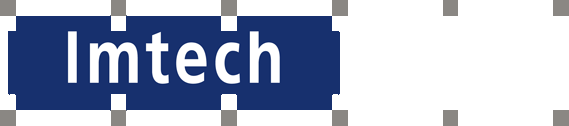 Pressmeddelande 2014-06-10Stort projekt för Imtech i SkellefteåImtech har fått uppdraget att svara för installationer för värme, sanitet, kyla och frys vid en omfattande om- och tillbyggnad av centralköket på lasarettet i Skellefteå. Satsningen är ett led i ett samarbete mellan Skellefteå kommun och Västerbottens läns landsting när det gäller måltidsverksamheten. Genom att centralisera matlagningen ska produktionsköket på lasarettet kunna betjäna både sjukhuset och kommunens måltidsverksamhet.Det nya köket utrustas med bland annat två blast-chiller (snabbnedkylningsskåp) och frekvensstyrda pumpar och kompressorer. Imtech VS-teknik i Skellefteå har fått huvudentreprenaden för installationerna och arbetar tillsammans med Imtech VS-teknik Stockholm Kyla. Beställare är Västerbottens läns landsting.- Vi har jobbat på anbudet tillsammans och samarbetet har fungerat mycket bra trots det långa avståndet mellan filialerna, berättar Bo Berglund, som är filialchef för Stockholm Kyla. Projektet är en utförandeentreprenad och installationsarbetet som inleds i dagarna ska vara klart i november.Första etappen av ombyggnaden av centralköket gjordes för ett och ett halvt år sedan, och även då installerade Imtech frekvensstyrda frysaggregat och kompressorer, som gett stora energibesparingar.- Kunden var mycket nöjd med utfallet och vid den nya LOU-upphandlingen hade vi stor fördel av att vi har varit verksamma vid Skellefteå Lasarett i över 35 år. Kunden visste vad vi kunde och att vi hade tillräckligt med resurser, säger Folke Nilsson, filialchef för Imtech VS-teknik i Skellefteå. Ordersumman för Imtech är omkring 9 miljoner kronor. 
För mer information kontaktaBo Berglund, filialchef, Imtech VS-teknik Stockholm Kyla, tel 010-475 30 81, e-post: bo.berglund@imtech.seFolke Nilsson, filialchef, Imtech VS-teknik Skellefteå, tel 010-475 36 52, e-post: folke.nilsson@imtech.seAnn-Sofi Höijenstam, kommunikationschef, Imtech Nordic, tel 010-475 10 22, e-post: 
ann-sofi.hoijenstam@imtech.seOm Imtech VS-teknikImtech VS-teknik är ledande inom installationsområdet på den svenska marknaden. Verksamheten som bedrivs från ett 60-tal platser omfattar installationer inom värme och sanitet, sprinkler, industri, kyla och ventilation samt service och underhåll. Omsättningen är runt 2,6 miljarder kronor och vi sysselsätter omkring 1 700 medarbetare. Imtech VS-teknik riktar sig till företag, fastighetsägare, bostadsrättsföreningar, privatpersoner och organisationer och utför allt från mindre serviceuppdrag till stora, komplexa projekt. Imtech VS-teknik är tillsammans med Imtech Elteknik, Imtech Ventilation samt Imtech i Norge och Finland en del av Imtech Nordic. www.imtech.se